Belconnen Art Centre – Generator Gallery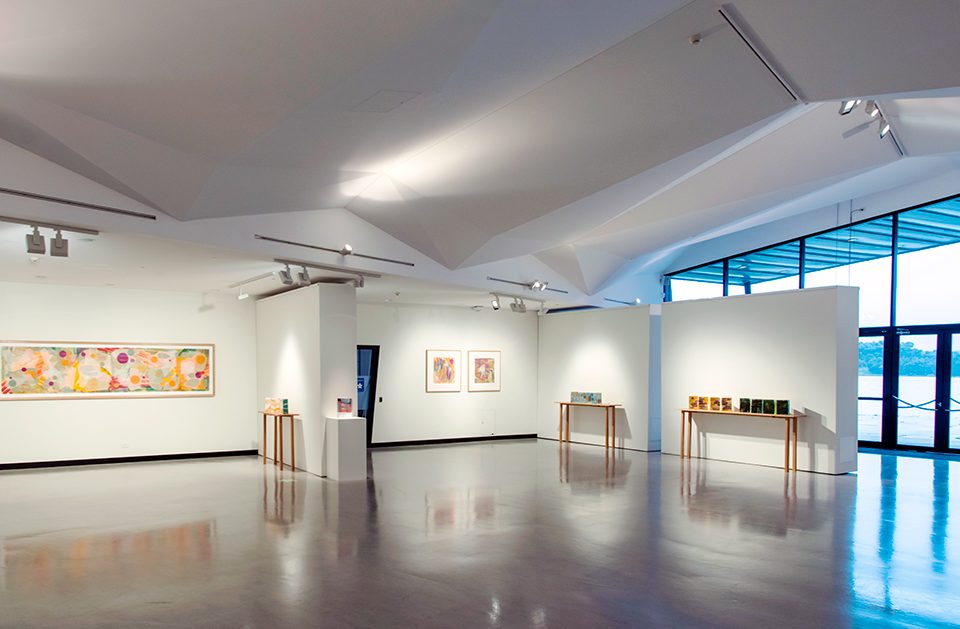 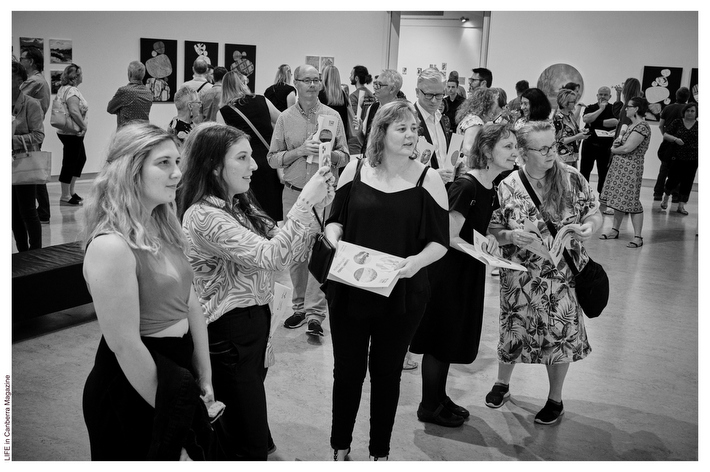 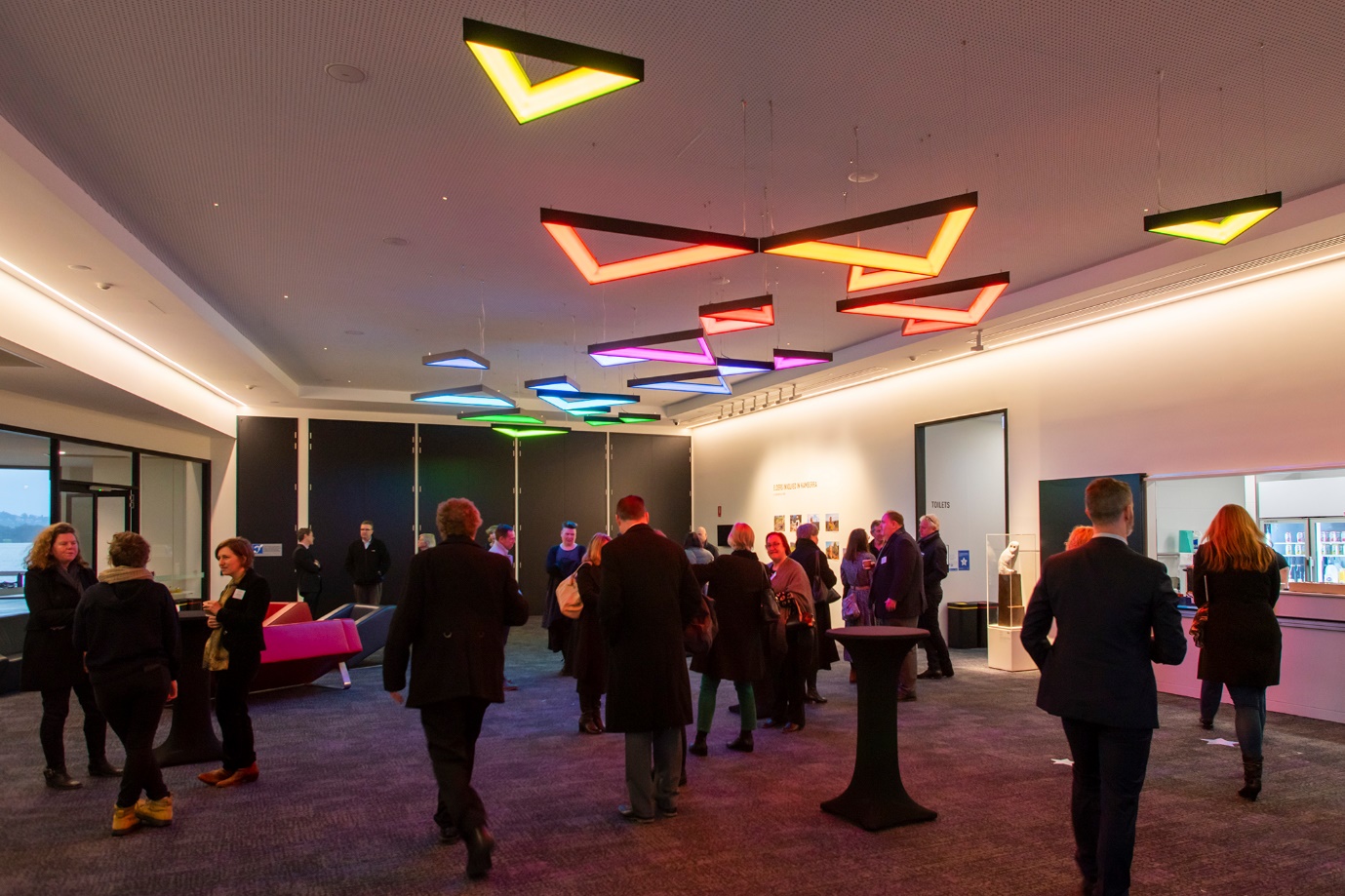 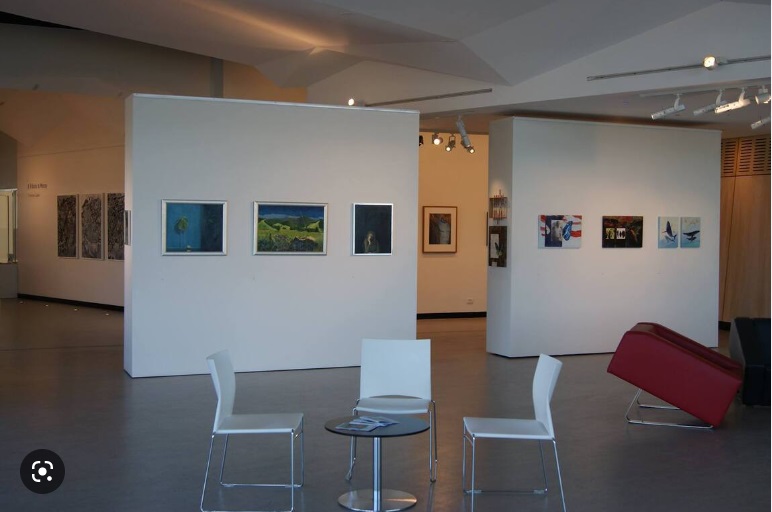 